ที่   นศ 86502/ว.64	  ที่ทำการองค์การบริหารส่วนตำบลป่าระกำ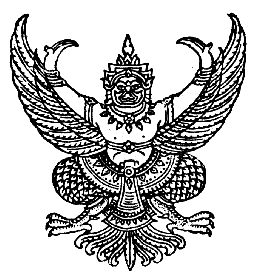 		   อ.ปากพนัง   จังหวัดนครศรีธรรมราช  80140	                                                       14   พฤศจิกายน  2560เรื่อง  การสำรวจแบบแสดงรายการที่ดินเพื่อชำระภาษีบำรุงท้องที่  ปี  2561-2564เรียน   กำนันตำบลป่าระกำ/ผู้ใหญ่บ้านตำบลป่าระกำสิ่งทีส่งมาด้วย   ประกาศองค์การบริหารส่วนตำบลป่าระกำ  เรื่อง ให้เจ้าของที่ดินยื่นแบบแสดงรายการที่ดินเพื่อเสียภาษีบำรุงท้องที่ 				จำนวน  1  ฉบับ	ด้วยขณะนี้ใกล้ถึงเวลาที่ราษฎรผู้มีกรรมสิทธิ์ถือครองที่ดินในเขตตำบลป่าระกำ  จะต้องยื่นแบบแสดงรายการที่ดินเพื่อชำระภาษีบำรุงท้องที่  ประจำปี  2561  ถึงปี  2564	ดังนั้น  จึงใคร่ขอให้ท่านช่วยประชาสัมพันธ์ให้ราษฎรในหมู่บ้านของท่านมายื่นแสดงกรรมสิทธิ์ดังกล่าวตามประกาศองค์การบริหารส่วนตำบลป่าระกำ เรื่อง ให้เจ้าของที่ดินยื่นแบบแสดงรายการที่ดินเพื่อเสียภาษีบำรุงท้องที่โดยนำเอกสาร/หลักฐานตามประกาศมาด้วยเพื่อยื่นแบบแสดงรายการที่ดิน (ภบ.ท. 5) ต่อเจ้าพนักงานประเมิน ณ. กองคลัง  องค์การบริหารส่วนตำบลป่าระกำ  ตั้งแต่บัดนี้เป็นต้นไปถึงวันที่  31  มกราคม  2561  อนึ่งหากเจ้าของที่ดินรายใดไม่ยอมแจ้งจำนวนเนื้อที่ดินหรือแจ้งจำนวนเนื้อที่ดินขาดจากจำนวนที่เป็นจริง  หรือไม่ให้ความร่วมมือแก่เจ้าพนักงาน  มีบทกำหนดโทษ	จึงเรียนมาเพื่อโปรดทราบและประชาสัมพันธ์ให้ทราบโดยทั่วกัน  					                  ขอแสดงความนับถือ                                                                                      นายสุวิทย์  เล็กพูล	                                                ( นายสุวิทย์   เล็กพูล  )                                                             นายกองค์การบริหารส่วนตำบลป่าระกำส่วนการคลังโทร. 0-7534-8308